How to use this resource: Look back at the green ticks you put beside the good friendship skills and choose your top 5 to write here…My Top 5 Friendship SkillsWhen I make new friends I will be looking for:1.2.3.4.5.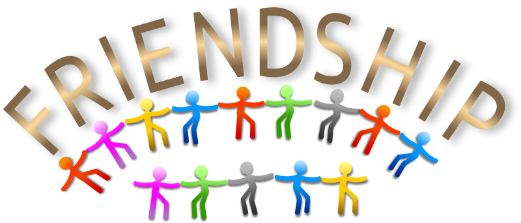 